English and Maths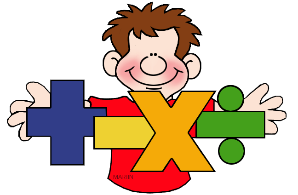 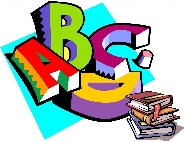 Year: 6		 	Teacher: Mr.Merrington 			 Week Beginning: 27/4/20Appendix 1  There are many hexapods (six legged creatures) on Pandora including a great number of insects. One such insect is the banded lumipod beetle. This beetle has six, jointed legs, which carry it across the ground at an impressive pace. It has a thick exoskeleton covering its broad abdomen and thorax, and protecting its retractable bioluminescent tail. The sizeable tail is almost double the length of the beetle and mimics an electric ground viper when seen at night. This ingenious adaptation ensures that larger predators are less likely to pursue the creature in the dark, due to the snake-like appearance of the tail. Lumipods have two compound eyes at the front of their head, which also glow with a bioluminescent light. Their eyes are made up of several thousand individual unit lenses, consequently enabling the creature to see a much wider area than the human eye, despite not being particularly large. Sharp, forked mandibles above the mouth allow the beetle to crush its food, though it also has a second set which are jagged and used when fighting. The banded lumipod gets its peculiar name from the black and grey bands around the abdomen, which are dual function: they help with camouflage but also secrete a toxic venom if ingested. There are around 20 species of lumipod on Pandora, including banded, flying and spotted.Appendix 2Paragraph Challenge 1) Sentence one must be a ‘Did you know…’ question. 2) Sentence two must include a relative clause. 3) Sentence three must open with a preposition. 4) Sentence four must include a list. 5) Sentence five must include at least two pieces of technical vocabulary. 6) Sentence six must include a conjunction to open a sentence. 7) Sentence seven must use brackets. 8) Sentence eight must open with an adverb or adverbial phrase. 9) Vocabulary to include: Prey or predator, habitat, species, rely, diet, unusual, variety.Appendix 3  Did you know Water Scorpions are underwater ambush predators, relying upon camouflage when hunting? They live in bodies of still water, such as lakes and lodges, and are common around the shallow edges of garden ponds, where they hide amongst dead leaves and wait to ambush their prey. Lashing out with the front legs and subduing their prey via salivary fluids injected through the sharp beak, this predatory creature feeds largely upon the body fluids of invertebrates, but will also take small tadpoles and fish. These salivary fluids contain chemicals that tranquilize prey and start digestion; their food is consumed in liquid form, in a manner similar to that of a spider. Prey include: small insect larvae, water fleas, water lice, newts and water worms. Despite its name, the creature is not a true scorpion, and is a poor swimmer, preferring to move by walking.Appendix 4Sentence must include a noun with two technical adjectives before it Sentence must open with an adverb or adverbial phrase Sentence must be 20 words long Sentence must include a list Sentence must open with the word Despite Sentence must include brackets Sentence must open with the word Incredibly Sentence must include a relative clause Sentence must include an adverbial of probability Sentence must open with a preposition Sentence must include a modal verb Sentence must use a dash Sentence must include the words for example Sentence must open with the word During Sentence must open with a verb Sentence must not end with a full stop Sentence must use the word juvenile Sentence must contain a numerical fact Sentence must include a colon Sentence must include an adverb of manner Sentence must include a possessive apostrophe Sentence must use the word endangered Sentence must contain a collective noun Sentence must include a semi-colonWeekly Reading Task:Everyone continue reading your book study and answering the VIPERS questions I gave you to go with it. If anyone is already finished their book and answered all of the questions to go with it then e-mail me to arrange a new book study. Everyone continue reading your book study and answering the VIPERS questions I gave you to go with it. If anyone is already finished their book and answered all of the questions to go with it then e-mail me to arrange a new book study. English Activity/ ObjectiveMaths Activity/ObjectiveMondayTask 1: Watch this short clip from the film Avatar: https://www.youtube.com/watch?v=GBGDmin_38E&t=184s. This week you are going to write a non-chronological report about a creature from Pandora. Today you’re going to focus on the introduction where you will describe Pandora as this is the creature’s home. Watch the video as many times as you like and write down as many facts as you can about Pandora. Pick your favourite 6 – 10 facts. Using these facts you need to turn them into expanded sentences by using relative clauses, fronted adverbial clauses or fronted subordinate clauses. E.g. Pandora’s toxic atmosphere, which is highly noxious and deadly to humans, makes the planet uninhabitable without specialist equipment. Put your expanded sentences together to make a paragraph. https://www.youtube.com/watch?v=JvVaqgNrxbk. Watch this clip to remind yourself of the characteristics of a non-chronological report. You need a title, subheadings, introduction, 3 paragraphs and conclusion. Starter: Use hit the button to practise your 8 times tables. Play at least 3 times and record your best score. https://www.topmarks.co.uk/maths-games/hit-the-buttonTask 1: squared and cubed numbers. Write out your squared and cubed numbers from 1 to 15 e.g. 1² = 1, 2² = 4 etc. all the way up to 15² = . Once you have done this for all of the squared numbers repeat for cubed numbers, this will be more tricky, you might even have to do column multiplication for the higher number. Remember squared is a number times itself once e.g. 4 x 4 and cubed number is a number times itself twice e.g. 4 x 4 x 4. Use this link to check your work or for help if you get stuck: https://www.bbc.co.uk/bitesize/topics/zyhs7p3/articles/z2ndsrdTuesdayStarter: Look over yesterday’s work and improve any boring vocabulary using a thesaurus (remember if you don’t have one you can use an online one).  E.g. harmful = deadly, noxious, poisonous, toxic, lethal.Task 2: Watch the video again using the clip above. Focus your attention on the animals of Pandora. Today you and going to create your own hexapod (creature from Pandora with 6 legs), you are going to draw your creature and then label it. Use your imagination, mix different parts of different creatures together, try to use scientific words for insect parts of the body. Look at page 6 on this link (labelled page2) and use the diagram to help you. https://www.floridamuseum.ufl.edu/wp-content/uploads/sites/16/2017/03/MESS-Animals2-Guide.pdfInclude at least 6 points about your hexapod e.g. To the rear of the abdomen is a short barbed stinger, which is used for administering a toxic venom to its victim.Starter: Use hit the button to practise your 8 times tables. Play at least 3 times and record your best score. Try to beat yesterday’s best score. https://www.topmarks.co.uk/maths-games/hit-the-buttonTask 2: Look at your answers for all of the squared numbers from yesterday’s task. Can you find a pattern between the answers? Is there an easier method to work out the next squared number rather than doing the multiplication? Repeat this for the cubed answers. If you cant find any pattern after 20minutes then stop, don’t spend hours looking.  E-mail me with what you find, even if you cant spot a pattern.WednesdayTask 3: Today you are going to write the anatomy paragraph of your report. Using your notes and sentences about your hexapod from yesterday you need to write expanded sentences with cohesive devices to make a paragraph. Use this video to check your understanding of cohesive devices: https://www.youtube.com/watch?v=CQBcWXO_oVQ. See the appendix below for my example paragraph about my hexapod, the banded lumipod beetle. Notice how I introduce hexapods in general first before talking about my specific hexapod. Also notice how I have used a mixture of scientific vocabulary about insects as well as my imagination to make up some new features just for my hexapod. Feel free to use some of my ideas but don’t just copy my sentences!Starter: Use hit the button to practise your 9 times tables. Play at least 3 times and record your best score.Task 3: BODMAS. Watch this clip: https://www.bbc.co.uk/teach/class-clips-video/maths-ks2-lets-have-some-order-mathematical-calculations/zfn76v4Write down the rules for the order of operations. Use this link to take you to a booklet: http://www.mathsphere.co.uk/downloads/sample-worksheets/year-6-2-bodmas.pdf. Complete questions 1 - 6 on the third page and then questions 1 – 16 on the fourth page (page numbers are in the top right corner). Extension – Look at the 2 questions at the bottom of the fourth page. How many different answers could you have?ThursdayTask 4: Think about your hexapod’s diet. This is going to be your next paragraph. I suggest researching an insect’s diet first to give you some ideas. Look at appendix 3 below, this is my paragraph about a Water Scorpion’s diet, this should give you some of ideas of how to structure and what to include in your paragraph. Look at appendix 2, this is a list of challenges for your paragraph, you do not have to use this, it is optional. This list will help you to write a detailed and interesting paragraph if you choose to use it. Starter: Use hit the button to practise your 9 times tables. Play at least 3 times and record your best score. Try to beat yesterday’s best score. https://www.topmarks.co.uk/maths-games/hit-the-buttonTask 4: Following on from yesterday’s work, today you are going to complete pages 5 and 6. Do questions 1 – 16 on page 5 and then 1 – 10 on page 6. FridayTask 5: By now you should have an introduction about Pandora, a paragraph about the anatomy of your hexapod and a paragraph about the diet of your hexapod. You now need one more paragraph, this is your choice, you could write about your hexapod’s habitat, threats to its life (e.g. predators and deforestation), it’s lifecycle or anything else interesting you can think of. Think about your sentence structure again when writing this paragraph, look at appendix 4, this gives you lots of ideas of how to write different sentences and keep your writing interesting. Finally to finish of this piece of writing you need a conclusion, this is a very short paragraph of 2 or 3 sentences to sum up the key points of your report. Once you have finished your conclusion you should have completed your non-chronological report on a hexapod from Pandora with an introduction, 3 paragraphs and a conclusion. Check over your work using CUPS. Starter: Use hit the button to practise your 9 times tables. Play at least 3 times and record your best score. Try to beat yesterday’s best score. https://www.topmarks.co.uk/maths-games/hit-the-buttonTask 5: Write down the number 4 four times. Now place symbols between the numbers e.g. 4 x 4 – 4 + 4 = 8. You can use any mathematical symbol you know e.g. +, -, x, ², () etc. Can you get the answers 15, 16 and 17 by inserting different symbols? Can you get answers from 0 to 10? I have given you one answer in my example. Understanding a square root might help you with of these answers, here is a link to help you to understand square roots: https://www.khanacademy.org/math/algebra/x2f8bb11595b61c86:rational-exponents-radicals/x2f8bb11595b61c86:radicals/v/introduction-to-square-roots. You can stop watching at 2:16, you don’t need to think about negative square roots yet. 